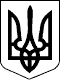 79  СЕСІЯ  ЩАСЛИВЦЕВСЬКОЇ СІЛЬСЬКОЇ РАДИ7 СКЛИКАННЯРІШЕННЯ12.11.2018р.                                      №  1332с. Щасливцеве                                                       Про затвердження проекту землеустрою щодо відведення земельної ділянки в оренду        Розглянувши заяву  АТ «Херсонобленерго»  проект землеустрою щодо відведення земельної ділянки в оренду, керуючись ст.ст. 12,123,124,186 Земельного кодексу України, ст. 26 Закону України «Про місцеве самоврядування в Україні» сесія сільської радиВИРІШИЛА:1.Затвердити АТ  «Херсонобленерго» проект землеустрою щодо відведення земельних ділянок строком на період будівництва та обслуговування ЛЕП-10 кВ від опори № 130 ПЛ-10кВ Л-694 ПС-35/10 кВ “Счастливцево” загальною площею  (ділянка 1 кадастровий номер 6522186500:04:001:1239 площею  та ділянка 2 кадастровий номер 6522186500:04:001:1240 площею ) код цільового використання 18.00, розташованої за адресою с. Щасливцеве, вул. Березнева,***, дачний масив “Азов плюс” Генічеського р-ну Херсонської області згідно до договору про приєднання № *** від 11.05.2018р укладеного з ***   2.Визначити  АТ  «Херсонобленерго» орендну плату  у розмірі 3%  від середньої базової  нормативної грошової оцінки земель с. Щасливцеве відповідно до рекомендацій НКРЕКП № *** від 27.09.2010р. та Херсонської обласної адміністрації № *** від 17.02.2011р.3.Передати АТ  «Херсонобленерго» вищезазначену земельну ділянку в оренду строком на  три місяці.4. Доручити сільському голові укласти договір оренди.5.Контроль за виконанням рішення покласти на комісію з питань регулювання земельних відносин та охорони навколишнього середовища.Сільський голова                                                                     В.О.Плохушко